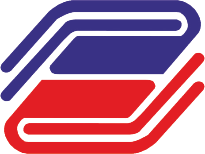 ГОСУДАРСТВЕННЫЙ УНИВЕРСИТЕТ УПРАВЛЕНИЯАннотация основной профессиональной образовательной программы высшего образования  -программы подготовки научно-педагогических кадров в аспирантуреАннотация основной профессиональной образовательной программы высшего образования  -программы подготовки научно-педагогических кадров в аспирантуре19.00.05– «Социальная психология»19.00.05– «Социальная психология»Шифр, направление подготовки Направление подготовки – 37.06.01 «Психологические науки» Присваиваемая квалификацияИсследователь. Преподаватель - исследовательФорма обученияОчная/заочнаяЦелевая аудиторияВыпускники, имеющие документы о соответствующем уровне высшего образования, подтверждающие присвоение квалификации специалиста/магистра Цели образовательной программыЦелью образовательной программы является формирование у выпускника компетенций, позволяющих осуществлять профессиональную деятельность в следующих областях: решение профессиональных задач в сфере образования, здравоохранения, культуры, спорта, обороноспособности страны, юриспруденции, управления, социальной помощи населению, а также в общественных и хозяйственных организациях, административных органах, научно-исследовательских и консалтинговых организациях, предоставляющих психологические услуги физическим лицам и организациям.Руководитель программы д-р психол. наук, проф. Князев В.Н.Профессиональные дисциплиныПсихология управленияОрганизационная диагностикаСоциальная психологияЭкспериментальная психологияСоциология конфликтаЭкология организацийОсновы психологического консультированияПсихология коммуникаций в организацияхТехнологии принятия управленческих решений